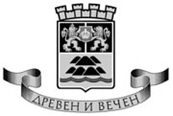 ОБЩИНА ПЛОВДИВРЕЗУЛТАТИОТ ПРОВЕДЕНА СЕСИЯ ПОПО КОМПОНЕНТ 2 - „МОБИЛНОСТ“ – МЕСЕЦ МАЙ 2022 Г.	Комисията, назначена със Заповед №22ОА-788/20.04.2022 г., на Кмета на Община Пловдив на основание чл.6, ал.3 от Наредбата за реда и условията за финансиране на инициативи в сферата на културата, част от Календара на културните събития на Община Пловдив, разгледа и оцени постъпилите 2 броя Заявления по Компонент 2 „Мобилност“ от кандидати за финансиране.Комисията направи следното КЛАСИРАНЕ:МястоБрой точкиПодател и име на проект Сума1.        25АМТИИ „Проф. Асен Диамандиев“ – ПловдивКонцерт и творческо ателие на Академичен хор към АМТИИ „Проф. Асен Диамандиев“ – Пловдив в гр. Нови Сад – Сърбия, Европейска столица на културата        5 500,00   2.       23,80СУ „Любен Каравелов“Ансамбъл Тракийска младост – посланик на българската култура в Париж от 21 до 24 юли 2022        5 500,00   